Hello,Thank you for registering an interest in our advertisement for the 1:1 SEND support at Leaside Under Fives Kindergarten.In your pack you will find an application forma person specification a job description a copy of the original adverta bit about usThe closing date for applications is Tuesday 30th April at 5pm.We look forward to receiving your application.Kind regardsJoanne CordwellManagerLEASIDE UNDER FIVES KINDERGARTEN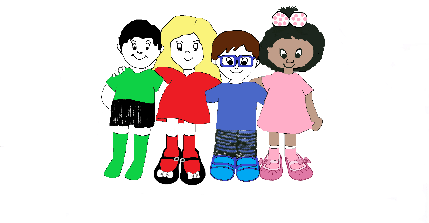 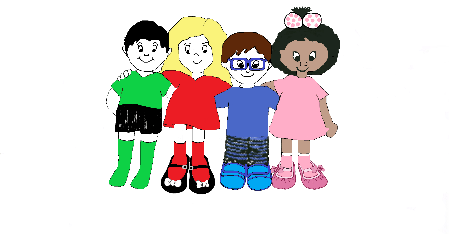 Leaside Church Hall Leaside Walk, East Street, Ware, Herts SG12 9BT Telephone 01920 485502Email leasideunderfiveskindergarten@gmail.com Charity number 1142831